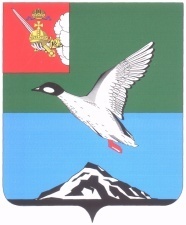 АДМИНИСТРАЦИЯ ЧЕРЕПОВЕЦКОГО МУНИЦИПАЛЬНОГО РАЙОНА П О С Т А Н О В Л Е Н И Еот 29.10.2015 								                   № 2425г. ЧереповецОб утверждении административного регламента предоставления муниципальной услуги по предоставлению  информации об образовательных программах и учебных планах, рабочих программах учебных курсов, предметов, дисциплин, (модулей), годовых календарных учебных графикахВ целях реализации Федерального закона от 27.07.2010 № 210-ФЗ «Об организации предоставления государственных и муниципальных услуг» и постановления администрации Череповецкого муниципального района от  22.12.2010 № 1714 «Об утверждении Порядка разработки и утверждения административных регламентов предоставления муниципальных услуг администрацией района», повышения качества предоставления муниципальной услугиПОСТАНОВЛЯЮ:1. Утвердить прилагаемый административный регламент предоставления муниципальной услуги по предоставлению  информации об образовательных программах и учебных планах, рабочих программах учебных курсов, предметов, дисциплин, (модулей), годовых календарных учебных графиках.2. Постановление разместить на официальном сайте Череповецкого муниципального района в информационно-телекоммуникационной сети Интернет и опубликовать в газете «Сельская новь».Глава района		                                                               Н.В. ВиноградовУТВЕРЖДЕНпостановлениемадминистрации районаот 29.10.2015 № 2425Административный регламент предоставления муниципальной услуги по предоставлению информации  об образовательных программах и учебных планах, рабочих программах учебных курсов, предметов, дисциплин, (модулей), годовых календарных учебных графикахОбщие положения1.1. Цели и предмет административного регламентаАдминистративный регламент предоставления муниципальной услуги по предоставлению информации об образовательных программах и учебных планах, рабочих программах учебных курсов, предметов, дисциплин, (модулей), годовых календарных учебных графиках (далее – Регламент) разработан в целях повышения качества исполнения и доступности муниципальной услуги и создания комфортных условий для потребителей, определяет сроки и последовательность действий (административные процедуры) при предоставлении муниципальной услуги. 1.2. Описание заявителейЗаявителями являются граждане Российской Федерации, лица без гражданства и иностранные граждане на равных основаниях, если иное не предусмотрено законом или международным договором Российской Федерации, в том числе учащиеся, родители (законные представители) ребенка (далее - Заявители). 2. Стандарт предоставления муниципальной услуги2.1. Наименование муниципальной услугиНаименование муниципальной услуги - предоставление информации об образовательных программах и учебных планах, рабочих программах учебных курсов, предметов, дисциплин, (модулей), годовых календарных учебных графиках (далее – муниципальная услуга).2.2. Наименование органа, предоставляющего муниципальную услугуОрган, ответственный за предоставление муниципальной услуги и осуществляющий контроль за ее исполнением -  администрация Череповецкого муниципального района в лице управления образования администрации района.Муниципальную услугу предоставляют управление образования администрации района, а также муниципальные образовательные организации Череповецкого муниципального района, реализующие программы начального общего, основного общего, среднего общего образования имеющие лицензию на ведение образовательной деятельности (далее – образовательные организации).Информация о месте нахождения, номерах телефонов для справок, адресах электронной почты управления образования администрации района и образовательных организаций размещена в Приложении 1 и Приложении 2 к настоящему Регламенту, а также на официальном сайте Череповецкого муниципального района в информационно-телекоммуникационной сети Интернет http://www.cherra.ru/.2.3. Способ и порядок получения информации о правилах (ходе) предоставления муниципальной услуги.2.3.1. Размещение Информация о правилах предоставления муниципальной услуги размещается:- в управлении образования администрации района;- в образовательных организациях;- на Интернет-сайтах образовательных организаций и на официальном сайте Череповецкого муниципального района http://www.cherra.ru/; - на Портале государственных и муниципальных услуг http://www. gosuslugi.ru/;  - на Портале государственных и муниципальных услуг Вологодской области http://www.gosuslugi35.ru/.	2.3.2. Основными требованиями к информированию Заявителей являются:- достоверность предоставляемой информации;- четкость в изложении информации;- полнота информации;- наглядность форм предоставляемой информации;- удобство и доступность получения информации;- оперативность предоставления информации.2.3.3. Информирование Заявителей организуется следующим образом:- индивидуальное информирование;- публичное информирование.2.3.4. Информирование проводится в форме:- устного информирования;- письменного информирования;- размещения информации на сайте.2.3.5. Индивидуальное устное информирование Заявителей осуществляется сотрудниками образовательных организаций  и управления образования администрации  района при обращении Заявителей за информацией:	- при личном обращении;	- по телефону.	Сотрудник, осуществляющий индивидуальное устное информирование, должен принять все необходимые меры для дачи полного ответа на поставленные вопросы, в случае необходимости с привлечением других специалистов. Время ожидания Заявителя при индивидуальном устном информировании не может превышать 15 минут. Индивидуальное устное информирование каждого Заявителя сотрудник осуществляет не более 15 минут.  	В случае если для подготовки ответа требуется продолжительное время, сотрудник, осуществляющий устное информирование, может предложить Заявителю обратиться за необходимой информацией в письменном виде, через информационно-телекоммуникационную сеть Интернет, либо назначить другое удобное для Заявителя время для устного информирования. 	Звонки от Заявителей по вопросу информирования принимаются в соответствии с графиком работы образовательных организаций или управления образования администрации района.  	2.3.6. Индивидуальное письменное информирование при обращении Заявителей осуществляется путем почтовых отправлений.	Ответ направляется в письменном виде или по электронной почте (в зависимости от способа доставки ответа, указанного в письменном обращении, или способа обращения заинтересованного лица за информацией).	Письменное обращение рассматривается в течение 30 дней со дня регистрации письменного обращения.	2.3.7. Публичное устное информирование осуществляется с привлечением средств массовой информации, телевидения (далее - СМИ).2.3.8. Публичное письменное информирование осуществляется путем публикации информационных материалов в СМИ, размещения на Интернет - сайтах образовательных организаций и на официальном сайте Череповецкого муниципального района в информационно-телекоммуникационной сети Интернет, использования информационных стендов, размещающихся в образовательных организациях.	2.3.9. Сотрудник, осуществляющий прием и консультирование (по телефону или лично), должен корректно и внимательно относиться к Заявителям, не унижая их чести и достоинства. При информировании о порядке предоставления услуги по телефону, сотрудник управления образования администрации района, а также образовательной организации, сняв трубку, должен представиться: назвать фамилию, имя, отчество, должность, название органа, предоставляющего муниципальную услугу, или наименование общеобразовательной организации.		В конце информирования сотрудник, осуществляющий прием и консультирование, должен кратко подвести итог разговора и перечислить действия, которые надо предпринимать (кто именно, когда и что должен сделать). 	2.3.10. Информация, предоставляемая Заявителям о муниципальной услуге, является открытой и общедоступной. 	2.3.11. Текст Регламента и нормативный правовой акт об его утверждении в трехдневный срок с даты утверждения Регламента публикуются в газете «Сельская новь», размещаются на официальном сайте Череповецкого муниципального района в информационно-телекоммуникационной сети Интернет (http:// www.cherra.ru).	2.3.12. При условии заключения соглашения о взаимодействии с муниципальным учреждением «Многофункциональный центр организации предоставления государственных и муниципальных услуг в Череповецком муниципальном районе» (далее МФЦ) информирование о предоставлении муниципальной услуги, прием и (или) выдача документов на предоставление муниципальной услуги осуществляется в МФЦ, расположенном по адресу: 162612, Вологодская область, г.Череповец, ул.Первомайская, 58.2.4. Результат предоставления муниципальной услугиРезультатом предоставления муниципальной услуги является предоставление Заявителю в устной или письменной форме информации об образовательных программах и учебных планах, рабочих программах учебных курсов, предметов, дисциплин (модулей), годовых календарных учебных графиках, реализуемых в образовательных организациях, либо уведомления об отказе в предоставлении документированной информации с информированием Заявителя о порядке и сроках обжалования отказа.2.5. Срок предоставления муниципальной услугиСрок  предоставления муниципальной услуги    в письменной форме не должен превышать 30 календарных дней со дня  регистрации поступившего заявления.Срок предоставления муниципальной услуги в устной форме – в день обращения. 2.6. Правовые основания для предоставления муниципальной услугиНормативные правовые акты, в соответствии с которыми  предоставляется  муниципальная услуга:- Конституция Российской Федерации;- Федеральный закон от 29.12.2012 № 273-ФЗ «Об образовании в Российской Федерации»;- Федеральный закон от  06.10.2003 № 131-ФЗ «Об общих принципах организации местного самоуправления в Российской Федерации»; - Федеральный закон от 27.07.2006 № 152-ФЗ «О персональных данных»; - Федеральный закон от 27.07.2010 № 210-ФЗ «Об организации предоставления государственных и муниципальных услуг»;- Федеральный закон от 09.02.2011 № 8-ФЗ «Об обеспечении доступа к информации о деятельности государственных органов местного самоуправления»;- Федеральный закон от 24.07.1998 № 124-ФЗ «Об основных гарантиях прав ребенка в Российской Федерации»;- распоряжение правительства Российской Федерации от 17.12.2009                 № 1993-р «Об утверждении сводного перечня первоочередных государственных и муниципальных услуг, предоставляемых в электронном виде»; - приказ Министерства образования и науки Российской Федерации от 06.10.2009 № 373 «Об утверждении и введении в действие федерального государственного образовательного стандарта начального общего образования»;- приказ Министерства образования и науки Российской Федерации от 17.12.2010 № 1897 «Об утверждении федерального государственного образовательного стандарта основного общего образования»;- приказ Министерства образования и науки Российской Федерации от 17.05.2012 № 413 «Об утверждении федерального государственного образовательного стандарта среднего общего образования»;- приказ Министерства образования и науки Российской Федерации  от 30.08.2013 № 1015 «Об утверждении порядка организации и осуществления образовательной деятельности по основным общеобразовательным программам – образовательным программам начального общего, основного общего и среднего общего образования»; - постановление администрации Череповецкого муниципального района от 22.12.2010 № 1714 «Об утверждении Порядка разработки и утверждения административных регламентов предоставления муниципальных услуг администрацией района»;- решение Муниципального Собрания  Череповецкого муниципального района от 25.12.2013 № 45 «Об утверждении Положения об управлении образования администрации Череповецкого муниципального района»;- уставы образовательных организаций.2.7. Исчерпывающий перечень документов, необходимых для предоставления муниципальной услугиДля получения информации в письменной  форме Заявитель предоставляет заявление о предоставлении муниципальной услуги (Приложение 3 к Регламенту).	При устном обращении предоставление документов не требуется.2.8. Исчерпывающий перечень оснований для отказа в приеме документов, необходимых для предоставления муниципальной услугиОснования для отказа в приеме документов для предоставления муниципальной услуги отсутствуют.2.9. Исчерпывающий перечень оснований для отказа в предоставлении муниципальной услугиОснованиями для отказа в предоставлении муниципальной услуги являются:- содержание заявления не позволяет установить запрашиваемую информацию;- в заявлении не указан почтовый и электронный адрес для направления ответа на заявление;- запрашиваемая информация не относится к информации  об образовательных программах и учебных планах, рабочих программах учебных курсов, предметов, дисциплин (модулей), годовых календарных учебных графиках.Решение об отказе в предоставлении муниципальной услуги доводится до сведения Заявителя в письменной форме или по электронной почте.2.10. Размер платы, взимаемой с Заявителя при предоставлении муниципальной услугиМуниципальная услуга осуществляется для Заявителей на безвозмездной основе. 2.11.	Максимальный срок ожидания в очереди при подаче заявления и при получении результата предоставления муниципальной услугиМаксимальный срок ожидания в очереди при подаче заявления о предоставлении муниципальной услуги не должен превышать 15 минут.Предварительная запись на прием при предоставлении муниципальной услуги не предусмотрена.Максимальный срок ожидания в очереди при получении результата предоставления муниципальной  услуги не должен превышать 15 минут.2.12. Срок регистрации заявления  Заявителя о предоставлении муниципальной услугиРегистрация заявления осуществляется в день обращения  Заявителя.2.13. Требования к помещениям, в которых предоставляется муниципальная услугаПомещения должны соответствовать  санитарным правилам и нормам и быть оборудованы противопожарной системой и средствами пожаротушения, системой оповещения о возникновении чрезвычайной ситуации, системой охраны.  Предусматривается оборудование доступных мест общественного пользования и хранения верхней одежды посетителей. Кабинеты приема Заявителей должны быть оборудованы информационными табличками с указанием:- номера кабинета;- фамилии, имени, отчества и должности сотрудника, осуществляющего предоставление услуги;- времени приема Заявителей;- времени перерыва для отдыха и питания.Места информирования, предназначенные для ознакомления Заявителей с информационными материалами и заполнения документов, оборудуются информационными стендами, образцами заполнения документов, стульями и столами, бумагой и канцелярскими принадлежностями.Информационные стенды размещаются при входе в помещение образовательной организации. Информационные стенды должны быть максимально заметны, хорошо просматриваемы и функциональны. Текст размещаемых на информационных стендах материалов должен быть напечатан удобным для чтения шрифтом, основные моменты и наиболее важные места выделены. На информационных стендах в помещении, предназначенном для приема документов, размещается следующая информация: - извлечения из законодательных и иных нормативных правовых актов, содержащие нормы, регулирующие деятельность образовательных организаций; - текст настоящего Регламента;- блок-схема, наглядно отображающая последовательность прохождения всех административных процедур  Регламента;- перечень документов, которые Заявитель должен представить для предоставления муниципальной услуги;- образцы оформления документов, необходимых для предоставления муниципальной услуги и требования к ним; - перечень оснований для отказа в предоставлении муниципальной услуги;- порядок обжалования решений, действий или бездействия должностных лиц, принимаемых в ходе предоставления услуги;- адреса, номера телефонов и факса, график работы, адрес электронной почты  управления образования администрации района и образовательной организации.Места ожидания должны соответствовать комфортным условиям для Заявителей и оптимальным условиям работы сотрудников. Количество мест ожидания определяется исходя из фактической нагрузки и возможностей для размещения в здании.Вход в здание, где располагается управление образования администрации района, оборудован информационной вывеской администрации Череповецкого муниципального района. Вход в здание должен быть оборудован пандусами, расширенными проходами, позволяющими обеспечить беспрепятственный доступ граждан с ограниченными возможностями передвижения.Вход в здание образовательной организации оборудован информационной вывеской, содержащей сведения о наименовании и местонахождении образовательной организации. На территории, прилегающей к месторасположению управления образования администрации района, оборудуются места для парковки автотранспортных средств. На стоянке должно быть не менее 3 мест. Для парковки специальных автотранспортных средств лиц с ограниченными возможностями здоровья на стоянке выделяется не менее одного места, которое не должны занимать иные транспортные средства. Доступ к парковочным местам является бесплатным.2.14. Показатели доступности  и качества муниципальной услугиПоказатели доступности  муниципальной услуги:- территориальная доступность, наличие необходимого количества парковочных мест;- доступность предоставления муниципальной услуги для лиц с ограниченными возможностями здоровья;- наличие необходимой инфраструктуры – оборудованные места ожидания;- режим работы, удобный для Заявителей; - обеспечение населения информацией о работе управления образования администрации района, образовательных организаций и предоставляемых услугах – информационные и рекламные объявления в средствах массовой информации, размещение информации на официальном сайте Череповецкого муниципального района в информационно-телекоммуникационной сети Интернет, наличие информационных стендов, указателей в организациях;- доступность информации о муниципальной услуге, возможность выбора способа получения информации, в том числе возможность получения муниципальной услуги в электронном виде.Показатели качества муниципальной услуги:- достоверность и полнота сведений, содержащихся в документах, являющихся результатом предоставления муниципальной услуги;- соблюдение сроков подготовки документов,  являющихся результатом предоставления  муниципальной  услуги;   - отсутствие жалоб, поданных в установленном порядке, на решения или действия (бездействие), принятые или осуществленные при предоставлении  муниципальной  услуги.3. Административные процедуры3.1. Предоставление муниципальной услуги включает в себя следующие административные процедуры- прием и регистрация заявления о предоставлении информации об образовательных программах и учебных планах, рабочих программах учебных курсов, предметов, дисциплин (модулей), годовых календарных учебных графиках;- предоставление информации об образовательных программах и учебных планах, рабочих программах учебных курсов, предметов, дисциплин (модулей), годовых календарных учебных графиках.Блок-схема предоставления муниципальной услуги по предоставлению информации об  образовательных программах и учебных планах, рабочих программах учебных курсов, предметов, дисциплин (модулей), годовых календарных учебных графиках  приведена в приложении 4 к настоящему Регламенту.3.2. Прием и регистрация заявлений о  предоставлении информации об образовательных программах и учебных планах, рабочих программах учебных курсов, предметов, дисциплин, (модулей), годовых календарных учебных графиках (далее – муниципальная услуга)Основанием для начала административной процедуры является устное обращение (лично или по телефону) Заявителя, заявление о предоставлении муниципальной услуги в письменной и (или) электронной форме в соответствии с пунктом 2.7 настоящего Регламента сотруднику управления образования администрации района/образовательной организации, ответственному за предоставление муниципальной услуги.При поступлении заявления о предоставлении муниципальной услуги в письменной и (или) электронной форме сотрудник управления образования администрации района/образовательной организации передает заявление для его регистрации. Поступившее заявление регистрируется специалистом, ответственным за делопроизводство, в день его поступления.В этот же день заявление передается для визирования начальнику управления образования администрации района, руководителю образовательной организации.Результатом административной процедуры является:в случае обращения в письменной и (или) электронной форме – регистрация заявления и передача его для визирования начальнику управления образования администрации района, руководителю образовательной организации;в случае устного обращения – фиксация факта обращения в журнале регистрации, который ведется в управлении образовании администрации района/ образовательной организации. Максимальный срок выполнения административной процедуры составляет 1 день со дня обращения.3.3. Предоставление информации об образовательных программах и учебных планах, рабочих программах учебных курсов, предметов, дисциплин, (модулей), годовых календарных учебных графиках либо мотивированный отказ в предоставлении муниципальной услугиОснованием для начала административной процедуры является поступление зарегистрированного заявления к начальнику управления образования администрации района, руководителю образовательной организации для визирования. Максимальный срок визирования составляет 2 рабочих дня со дня регистрации заявления. Затем заявление поступает в соответствии с резолюцией начальника управления образования администрации района, руководителя образовательной организации для исполнения к сотруднику управления образования администрации района/образовательной организации, в функции которого входит предоставление муниципальной услуги.Сотрудник управления образования администрации района/образовательной организации в течение 25 дней со дня регистрации заявления рассматривает его на предмет наличия оснований для отказа в предоставлении муниципальной услуги, указанных в пункте 2.9 Регламента.В случае соответствия заявления установленным требованиям, сотрудник  управления образования администрации района/образовательной организации готовит ответ, содержащий информацию об образовательных программах и учебных планах, рабочих программах учебных курсов, предметов, дисциплин (модулей), годовых календарных учебных графиках. В случае наличия в заявлении оснований, указанных в пункте 2.9 Регламента, сотрудник управления образования администрации района/образовательной организации готовит уведомление об отказе в предоставлении муниципальной услуги.В день подготовки ответа сотрудник  управления образования администрации района/образовательной организации передает информацию либо уведомление об отказе на подпись начальнику управления образования администрации района, руководителю образовательной организации.Максимальный срок административного действия по подписанию начальником управления образования администрации района, руководителем образовательной организации ответа либо уведомления об отказе составляет 3 дня со дня его поступления на подпись.Результатом исполнения данного административного действия является подписание ответа, содержащего информацию   об образовательных программах и учебных планах, рабочих программах учебных курсов, предметов, дисциплин (модулей), годовых календарных учебных графиках.Максимальный срок административной процедуры составляет 27 дней со дня регистрации заявления.Информация об образовательных программах и учебных планах, рабочих программах учебных курсов, предметов, дисциплин (модулей), годовых календарных учебных графиках либо уведомление об отказе в предоставлении муниципальной услуги могут быть выданы Заявителю лично сотрудником управления образования администрации района/образовательной организации, если такое получение ответа было указано в заявлении, при предъявлении Заявителем - физическим лицом - документа, удостоверяющего личность. В этом случае о готовности и дате выдачи ответа либо уведомления об отказе Заявитель уведомляется по телефону. Максимальный срок административного действия по выдаче Заявителю ответа или уведомления об отказе – не более трех дней, следующих за днем их подписания.В том случае, если в заявлении указан как наиболее предпочтительный способ получения – почтовым отправлением, отправка по почте осуществляется не позднее рабочего дня, следующего за днем получения вышеуказанных документов сотрудником, в должностные обязанности которого входит регистрация исходящей документации и отправка ее по почте. В случае, если в заявлении Заявителем указан как наиболее предпочтительный способ получения – по электронной почте, отправка осуществляется в день получения вышеуказанных документов сотрудником, в должностные обязанности которого входит регистрация исходящей документации и отправка ее по электронной почте. Максимальный срок административной процедуры составляет 3 дня со дня, следующего за днем подписания ответа либо уведомления. При устном обращении ответ предоставляется в момент обращения.Результат административной процедуры - направление Заявителю информации об образовательных программах и учебных планах, рабочих программах учебных курсов, предметов, дисциплин (модулей), годовых календарных учебных графиках  либо уведомления об отказе в ее предоставлении. Устное обращение считается рассмотренным, когда в журнале регистрации сотрудник управления образования администрации района/образовательной организации сделал соответствующую отметку с указанием результата рассмотрения.4. Порядок и формы контроля за исполнением Регламента4.1. Текущий контроль за соблюдением последовательности действий, определенных административными процедурами предоставления муниципальной услуги, и принятием решений осуществляется начальником управления образования администрации района.4.2. Текущий контроль осуществляется путем проведения проверок соблюдения и исполнения положений настоящего Регламента, иных нормативных правовых актов.4.3. Периодичность осуществления текущего контроля устанавливается начальником управления образования администрации района.4.4. Контроль за полнотой и качеством предоставления муниципальной услуги включает в себя проведение проверок, выявление и устранение нарушений прав Заявителей предоставления муниципальной услуги, рассмотрение, принятие решений и подготовку ответов на обращения Заявителей по предоставлению муниципальной услуги, содержащие жалобы на решения, действия (бездействие) сотрудников управления образования администрации района, образовательных организаций.В рамках контроля соблюдения порядка обращений проводится анализ содержания поступающих обращений, принимаются меры по своевременному выявлению и устранению причин нарушения прав, свобод и законных интересов Заявителей.4.5. По результатам проведенных проверок, в случае выявления нарушений прав Заявителей по предоставлению муниципальной услуги, осуществляется привлечение виновных лиц к дисциплинарной ответственности в соответствии с действующим законодательством Российской Федерации.4.6. Все должностные лица, участвующие в предоставлении данной муниципальной услуги,  несут персональную ответственность за выполнение своих обязанностей и соблюдение сроков выполнения административных процедур, указанных в Регламенте. 
5. Досудебное (внесудебное) обжалование Заявителем решений и действий (бездействия) органа, предоставляющего муниципальную услугу, должностного лица органа, предоставляющего муниципальную услугу5.1. Заявитель имеет право на обжалование решений, действий и (или) бездействия органа, предоставляющего муниципальную услугу, должностного лица органа, предоставляющего муниципальную услугу в досудебном (внесудебном) порядке.5.2. Предметом досудебного (внесудебного) обжалования является решение или действие (бездействие) органа, предоставляющего муниципальную услугу, должностного лица органа, предоставляющего муниципальную услугу по обращению Заявителя, принятое или осуществленное в ходе предоставления муниципальной услуги.5.3. Заявитель может обратиться с жалобой по основаниям и в порядке предусмотренным статьями 11.1 и 11.2 Федерального закона от 27.07.2010          № 210-ФЗ «Об организации предоставления государственных и муниципальных услуг», в том числе в следующих случаях:нарушение срока регистрации заявления  о предоставлении муниципальной услуги;нарушение срока предоставления муниципальной услуги;требование у Заявителя документов, не предусмотренных нормативными правовыми актами Российской Федерации для предоставления муниципальной услуги;отказ в приеме документов, предоставление которых предусмотрено нормативными правовыми актами Российской Федерации для предоставления муниципальной услуги, у  Заявителя;отказ в предоставлении муниципальной услуги, если основания отказа не предусмотрены федеральными законами и принятыми в соответствии с ними иными нормативными правовыми актами Российской Федерации;затребование с Заявителя при предоставлении муниципальной услуги платы, не предусмотренной нормативными правовыми актами Российской Федерации;отказ органа, предоставляющего муниципальную услугу, должностного лица органа, предоставляющего муниципальную услугу, в исправлении допущенных опечаток и ошибок в выданных в результате предоставления муниципальной услуги документах либо нарушение установленного срока таких исправлений.Жалоба подается в письменной форме на бумажном носителе или в электронной форме. Жалобы подаются на решения, действия (бездействие):- руководителя образовательной организации, сотрудника управления образования администрации района, ответственного за предоставление муниципальной услуги, начальнику управления образования администрации района;- начальника управления образования администрации района – заместителю главы района по социальным вопросам.Жалоба может быть направлена по почте или с использованием информационно-телекоммуникационной сети «Интернет», официального сайта Череповецкого муниципального района в информационно-телекоммуникационной сети Интернет, или Единого портала государственных и муниципальных услуг, а также может быть принята при личном приеме Заявителя.5.4. Жалоба должна содержать:наименование органа, предоставляющего муниципальную услугу, должностного лица органа, предоставляющего муниципальную услугу, решения и действия (бездействие) которых обжалуются;фамилию, имя, отчество (последнее - при наличии), сведения о месте жительства Заявителя - физического лица, а также номер (номера) контактного телефона, адрес (адреса) электронной почты (при наличии) и почтовый адрес, по которым должен быть направлен ответ Заявителю;сведения об обжалуемых решениях и действиях (бездействии) органа, предоставляющего муниципальную услугу, должностного лица органа, предоставляющего муниципальную услугу;доводы, на основании которых Заявитель не согласен с решением и действием (бездействием) органа, предоставляющего  муниципальную услугу, должностного лица органа, предоставляющего муниципальную услугу. Заявителем могут быть представлены документы (при наличии), подтверждающие доводы Заявителя, либо их копии.5.5. Жалоба подлежит рассмотрению должностным лицом, наделенным полномочиями по рассмотрению жалоб, в течение пятнадцати рабочих дней со дня ее регистрации, а в случае обжалования отказа органа, предоставляющего муниципальную услугу, должностного лица органа, предоставляющего муниципальную услугу, в приеме документов у Заявителя либо в исправлении допущенных опечаток и ошибок или в случае обжалования нарушения установленного срока таких исправлений - в течение пяти рабочих дней со дня ее регистрации.5.6. По результатам рассмотрения жалобы должностным лицом, наделенным полномочиями по рассмотрению жалоб, принимается одно из следующих решений:- удовлетворить жалобу, в том числе в форме отмены принятого решения, исправления допущенных опечаток и ошибок в выданных в результате предоставления муниципальной услуги документах, возврата Заявителю денежных средств, взимание которых не предусмотрено нормативными правовыми актами Российской Федерации, а также в иных формах;- отказать в удовлетворении жалобы.5.7. Не позднее дня, следующего за днем принятия решения, указанного в пункте 5.6 Регламента, Заявителю в письменной форме или  по желанию Заявителя в электронной форме направляется мотивированный ответ о результатах рассмотрения жалобы.5.8. В случае установления в ходе или по результатам рассмотрения жалобы признаков состава административного правонарушения или преступления должностное лицо, наделенное полномочиями по рассмотрению жалоб, незамедлительно направляет имеющиеся материалы в органы прокуратуры.6. Заключение6.1. Настоящий Регламент является обязательным для исполнения при предоставлении муниципальной услуги.6.2. По вопросам, не урегулированным настоящим Регламентом, необходимо руководствоваться действующим законодательством.Приложение 1 к РегламентуИнформация об адресах и телефонах управления образования администрации Череповецкого муниципального районаАдрес: . Череповец, ул. Первомайская, 58. Телефон, электронный адрес: 8(8202) 24-94-64, ruo-cher@yandex.ru Официальный сайт Череповецкого муниципального района http://www.cherra.ru/.График работы управления образования администрации района:Понедельник-четверг 8.00 - 17.15 час.,Пятница: 8.00 - 16.00 час., в период с 01 мая по 30 сентября: 8.00-15.30 час.Перерыв: 12.30 – 13.30 час., в  период с 01 мая по 30 сентября 12.30-13.00 час.Выходные: суббота, воскресеньеВ предпраздничные дни продолжительность рабочего времени сокращается на 1 час.Начальник управления образования администрации Череповецкого муниципального района телефон - 8(8202)24-94-64.Заместитель начальника управления образования администрации Череповецкого муниципального районателефон: 8(8202) 24-93-97.Приложение 2 к РегламентуИнформация о месте нахождения, номерах телефонов для справок, адресах  электронной почты муниципальных образовательных учреждений Череповецкого муниципального районаПриложение 3 к РегламентуФорма заявления о предоставлении информации об образовательных программах и учебных планах, рабочих программах учебных курсов, предметов, дисциплин (модулей), годовых календарных учебных графикахНачальнику управления образования администрации Череповецкого муниципального района(Директору образовательной организации)(нужное указать) от _________________________________________                                        Ф.И.О. Адрес:_______________________________Телефон: __________________________________Адрес электронной почты: ________________ЗАЯВЛЕНИЕ Прошу предоставить информацию об образовательных программах и учебных планах, рабочих программах учебных курсов, предметов, дисциплин (модулей), годовых календарных учебных графиках____________________________________________________________________________________________________________________________________перечень запрашиваемых сведений Информацию прошу направить _____________________________________________.                                                                                   (лично, по почте, по электронной почте)                       _____________________	 _____________                                  «____» ___________ ____ г.             (Ф.И.О.)                               (подпись)Приложение 4 к РегламентуБЛОК-СХЕМАпоследовательности административных процедур по предоставлению муниципальной услуги по предоставлению информации об образовательных программах и учебных планах, рабочих программах учебных курсов, предметов, дисциплин (модулей), годовых календарных учебных графиках№ Название учрежденияАдрес учреждениятелефон Е-mail,адрес сайта123561.МОУ»Абакановская средняя общеобразовательная школа»162682,                     с. Абаканово,                 ул. Школьная, д.7(8202) 69-58-18Abakanovo2000@mail.ruwww.s27001.edu35.ru  2.МОУ «Ботовская средняя общеобразовательная школа»162693, д. Ботово,     ул. Школьная, д.11(8202) 66-82-27botovo.edu@mail.ruwww.s27003.edu35.ru3.МОУ «Воскресенская школа»162650,                        с. Воскресенское,             ул. Советская, 32(8202) 66-32-77vsh_erga@mail.ruwww.s27004.edu35.ru 4.МОУ «Домозеровская школа»162645,  д. Новое Домозерово, д. 42(8202) 66-97-36dschule@mail.ruwww.s27005.edu35.ru 5.МОУ «Климовская средняя общеобразовательная школа»162699,                        д. Климовское,              ул.  Поселковая, д.19(8202) 66-43-26klimovskoe742007@yandex.ruwww.s27007.edu35.ru 6.МОУ «Малечкинская средняя общеобразовательная школа»162691, п.Малечкино, ул.Молодёжная, д.16-а(8202) 69-53-93malschool@mail.ruwww.s27008.edu35.ru7.МОУ «Мяксинская средняя общеобразовательная школа»162646, с. Мякса,       ул. Пушкинская,  д.18(8202) 65-62-83maksa-school@mail.rus27010.edu35.ru8.МОУ «Нелазская средняя общеобразовательная школа»162675, д. Шулма,     ул. Школьная,  д.7(8202) 66-96-29nelaz.school@gmail.comwww.shulma.ru 9.МОУ «Сосновская средняя общеобразовательная школа»162713,                              д. Коротово,                      ул. Ленина, д.14(8202) 66-12-85sosshk@mail.ruwww.s27012.edu35.ru10.МОУ «Судская средняя общеобразовательная школа      № 1»162702, п. Суда,       пер. Зелёный, 1(8202) 65-20-94Sudshk1@mail.ruwww.s27013.edu35.ru  11.МОУ  «Тоншаловская средняя общеобразовательная школа»162677,                              п. Тоншалово,                     пл. Труда, 2(8202) 69-30-47tonshk@mail.ruwww.s27016.edu35.ru  12.МОУ «Ягановская школа»162695, с. Яганово,   ул. Школьная, д.1(8202) 66-68-20yaganovoschool@mail.ruwww.s27018.edu35.ru13.МОУ «Ягницкая школа»162724, д. Ягница,     ул. Школьная, д.1(8202) 66-14-87ygnica56@mail.ruwww.s27019.edu35.ru  14.МОУ «Ирдоматская основная общеобразовательная школа»162641,                              д. Ирдоматка,                       ул. Новая, д.15(8202) 59-14-33ird-schkolaf27@mail.ruwww.s27006.edu35.ru15.МОУ «Мусорская школа»162664,                         с. Воскресенское,  д.173(8202) 66-58-75mutsora@mail.ruwww.s27009.edu35.ru  16.МОУ «Судская основная общеобразовательная школа              № 2»162701, п. Суда,         ул. Сазонова, д..7а(8202) 65-27-20suda2@mail.ruwww.s27014.edu35.ru  17.МОУ «Шухободская основная общеобразовательная школа»162682,                             с. Шухободь,                       ул. Жукова,  д.51(8202) 66-01-17shuhoosh@mail.ruwww.s27028.edu35.ru  Прием и регистрация заявления о предоставлении информации об образовательных программах и учебных планах, рабочих программах учебных курсов, предметов, дисциплин (модулей), годовых календарных учебных графикахПредоставление информации об образовательных программах и учебных планах, рабочих программах учебных курсов, предметов, дисциплин (модулей), годовых календарных учебных графиках,либо мотивированный отказ в предоставлении муниципальной услугиПодготовка и направление Заявителю уведомления об отказе в предоставлении информации об образовательных программах и учебных планах, рабочих программах учебных курсов, предметов, дисциплин (модулей), годовых календарных учебных графикахПодготовка и направление Заявителю информации   об  образовательных программах и учебных планах, рабочих программах учебных курсов, предметов, дисциплин (модулей), годовых календарных учебных графиках